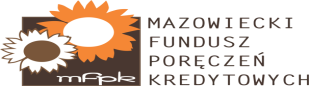 WNIOSEK  O  UDZIELENIE PAKIETU WADIALNEGO1. INFORMACJE NA TEMAT WNIOSKODAWCY:2. INFORMACJE NA TEMAT DOTYCHCZASOWEGO UDZIAŁU W PRZETARGACH:3. INFORMACJE NA TEMAT PORĘCZENIA:4. DODATKOWE INFORMACJE NA TEMAT WNIOSKODAWCY:5. OŚWIADCZENIA:        .....................................................	                                .............................................................................                                   
                   Miejscowość i data				                                   Podpisy i pieczęcie osób upoważnionych 
                                                                                                                                        do reprezentowania WnioskodawcyUpoważniam/-y Mazowiecki Fundusz Poręczeń Kredytowych Sp. z o.o. do wykorzystania moich/naszych danych zamieszczonych w niniejszym wniosku zgodnie z Ustawą z dnia 10 maja 2018 r. o ochronie danych osobowych tekst jednolity               z dnia 30 sierpnia 2019 r. (Dz.U. z 2019 r. poz. 1781) w celu jego rozpatrzenia jak i do własnych opracowań zbiorczych.Wyrażam/-y zgodę, na przekazywanie informacji dotyczących mojej/naszej sytuacji ekonomiczno-finansowej pomiędzy Mazowieckim Funduszem Poręczeń Kredytowych a instytucjami finansowymi biorącymi udział w poręczeniu.Wyrażam/-y zgodę na przetwarzanie danych osobowych przez Polską Agencję Rozwoju Przedsiębiorczości lub inny podmiot na podstawie udzielonego mu przez Polską Agencję Rozwoju Przedsiębiorczości upoważnienia. Wiarygodność informacji podanych we wniosku i załączonych do niego dokumentach stwierdzam/-y własnoręcznym podpisem. Świadom/-i odpowiedzialności karnej wynikającej z art. 297 par.1 i par.2 kodeksu karnego jednocześnie oświadczam/-y, że informacje zawarte we wniosku                             i w załączonych do niego dokumentach są zgodne ze stanem faktycznym i prawnym. Wyrażam/-y zgodę na przetwarzanie, także w przyszłości, moich/naszych danych osobowych zgodnie z ustawą z dnia 10 maja 2018 r. o ochronie danych osobowych, tekst jednolity z dnia 30 sierpnia 2019 r. (Dz.U. z 2019 r. poz. 1781)przez MFPK Sp. z o.o. (KRS:0000171197) w celu oceny mojej/naszej wiarygodności ekonomiczno-finansowej, płatniczej i do własnych opracowań zbiorczych MFPK Sp. z o.o..Oświadczam/-y, że zapoznałem/-liśmy się z Regulaminem udzielania poręczeń wadialnych.Upoważniam/-y Mazowiecki Fundusz Poręczeń Kredytowych do wystawienia faktury VAT bez mojego/naszego podpisu oraz, że zobowiązuję/-my się do uzupełnienia wniosku lub złożonych dokumentów na żądanie Mazowieckiego Funduszu Poręczeń Kredytowych. Upoważniam/y Mazowiecki Fundusz Poręczeń Kredytowych Sp. z o.o. do wystąpienia i uzyskania informacji gospodarczych dotyczących mojej/naszej wiarygodności płatniczej, w tym stanowiących tajemnicę bankową, uzyskanych przez biura informacji gospodarczej działające w oparciu o Ustawę o udostępnianiu informacji gospodarczych i wymianie danych gospodarczych z dnia 9 kwietnia 2010 r. tekst jednolity z dnia 13 lutego 2020 r. (Dz.U. z 2020 r. poz. 389) Jednocześnie upoważniam/y biura informacji gospodarczych, z bazy których korzysta MFPK Sp. z o.o., do udostępnienia w/w danych.        .....................................................	                                .............................................................................                                   
                        Miejscowość i data				                           Podpisy i pieczęcie osób upoważnionych 
                                                                                                                                                do reprezentowania WnioskodawcyDO NINIEJSZEGO WNIOSKU ZAŁĄCZAM/-Y:        .....................................................	                                .............................................................................                                   
                         Miejscowość i data				                             Podpisy i pieczęcie osób upoważnionych 
                                                                                                                                                  do reprezentowania WnioskodawcyNumer wniosku:Numer klienta:Data wpływu wniosku:Osoba przyjmująca wniosek:Pełna nazwa Wnioskodawcy:Adres siedziby:(ulica, numer, kod pocztowy, miejscowość)Status prawny nieruchomości, w której prowadzona jest działalność (własność/ najem / użyczenie)Województwo:PKD:REGON:NIP:Nr KRS (jeśli dotyczy):Osoba z firmy do kontaktu:Telefon komórkowy/stacjonarny:Adres strony www. (jeśli dotyczy)E-mail:Opis prowadzonej przez Wnioskodawcę działalnościIlość przetargów, w których Wnioskodawca brał udział w ciągu trzech ostatnich lat:Ilość wygranych przetargów:Szacunkowa wartość wygranych przetargów:Wnioskowana kwota pakietu wadialnego:Wnioskowany okres trwania pakietu wadialnego:Data, do jakiej Zobowiązany powinien otrzymać poręczenie:Data rozpoczęcia działalności:Forma opodatkowania:                (zaznaczyć właściwą odpowiedź)ryczałt karta podatkowaksiążka przychodów i rozchodówpełna księgowośćGłówny przedmiot działalności:(zaznaczyć właściwą odpowiedź)produkcjahandelusługi budownictwoinne (wymienić jakie) .........................................................Aktualne zatrudnienie:Osoby upoważnione do reprezentowania Wnioskodawcy:Imię i nazwiskoAdres zamieszkaniaOsoby upoważnione do reprezentowania Wnioskodawcy:Nr dowodu os.Adres zamieszkaniaOsoby upoważnione do reprezentowania Wnioskodawcy:PESELStanowiskoOsoby upoważnione do reprezentowania Wnioskodawcy:Imię i nazwiskoAdres zamieszkaniaOsoby upoważnione do reprezentowania Wnioskodawcy:Nr dowodu os.Adres zamieszkaniaOsoby upoważnione do reprezentowania Wnioskodawcy:PESELStanowiskoPosiadane rachunki bankowe:Nazwa BankuPosiadane rachunki bankowe:Nr rachunku bankowegoPosiadane rachunki bankowe:Nazwa BankuPosiadane rachunki bankowe:Nr rachunku bankowegoPosiadane rachunki bankowe:Nazwa BankuPosiadane rachunki bankowe:Nr rachunku bankowegoPosiadane rachunki bankowe:Nazwa BankuPosiadane rachunki bankowe:Nr rachunku bankowegoPosiadane zadłużenie z tytułu zaciągniętych kredytów i pożyczek:Instytucja finansująca rodzaj zobowiązania/zabezpieczenie transakcjiKwota zobowiązaniaKwota zobowiązaniawysokość miesięcznej raty (w przypadku zobowiązań spłacanych w ratach)DataudzieleniaDataSpłatyInstytucja finansująca rodzaj zobowiązania/zabezpieczenie transakcjiNa dzień udzieleniaPozostała do spłatywysokość miesięcznej raty (w przypadku zobowiązań spłacanych w ratach)DataudzieleniaDataSpłatyInformacja o kontrahentach:GŁÓWNI DOSTAWCYGŁÓWNI DOSTAWCYGŁÓWNI DOSTAWCYNazwa firmyMiejscowość% udziału w całości zakupówGŁÓWNI ODBIORCYGŁÓWNI ODBIORCYGŁÓWNI ODBIORCYNazwa firmyMiejscowość% udziału w całości sprzedażyWartość należności:(dla trzech ostatnich okresów sprawozdawczych)Na dzień 3 1 - 1 2 - 2 0 _ _ r.Na dzień 3 1 - 1 2 - 2 0 _ _ r.Na dzień _ _ - _ _ - 2 0 _ _ r.Wartość należności:(dla trzech ostatnich okresów sprawozdawczych)………………………………………..w tym przeterminowanych powyżej 30 dni:………………………………………..………………………………………..w tym przeterminowanych powyżej 30 dni:……………………………………….. ………………………………………..w tym przeterminowanych powyżej 30 dni:……………………………………….. Wartość zobowiązań:(dla trzech ostatnich okresów sprawozdawczych)Na dzień 3 1 - 1 2 - 2 0 _ _ r.Na dzień 3 1 - 1 2 - 2 0 _ _ r.Na dzień _ _ - _ _ - 2 0 _ _ r.Wartość zobowiązań:(dla trzech ostatnich okresów sprawozdawczych)………………………………………..w tym przeterminowanych powyżej 30 dni:……………………………………….. ………………………………………..w tym przeterminowanych powyżej 30 dni:……………………………………….. ………………………………………..w tym przeterminowanych powyżej 30 dni:……………………………………….. Wartość majątku firmowego:(dla trzech ostatnich okresów sprawozdawczych)Na dzień 3 1 - 1 2 - 2 0 _ _ r.Na dzień 3 1 - 1 2 - 2 0 _ _ r.Na dzień _ _ - _ _ - 2 0 _ _ r.Wartość majątku firmowego:(dla trzech ostatnich okresów sprawozdawczych)………………………………………..………………………………………..………………………………………..Wartość zapasów:(dla trzech ostatnich okresów sprawozdawczych)Na dzień 3 1 - 1 2 - 2 0 _ _ r.Na dzień 3 1 - 1 2 - 2 0 _ _ r.Na dzień _ _ - _ _ - 2 0 _ _ r.Wartość zapasów:(dla trzech ostatnich okresów sprawozdawczych)………………………………………..………………………………………..………………………………………..Udzielone przez Wnioskodawcę poręczenia:Nazwa i adres podmiotu, któremuzostało udzielone poręczenieKwotaporęczeniaTytuł udzieleniaporęczeniaTerminważnościporęczeniaPosiadane zobowiązania leasingowe:Nazwa LeasingodawcyPrzedmiot LeasinguKwota zobowiązaniaKwota zobowiązaniaWysokość miesięcznej ratyData udzieleniaDataSpłatyNazwa LeasingodawcyPrzedmiot LeasinguNa dzień udzieleniaPozostała do spłatyWysokość miesięcznej ratyData udzieleniaDataSpłatyOświadczam/-y, że jestem/-śmy:MIKRO             MAŁYM           ŚREDNIM  PRZEDSIĘBIORCĄ        Oświadczam/-y, że jestem/-śmy:w rozumieniu ustawy z dnia 6 marca 2018 roku Prawo przedsiębiorców (tekst jednolity z dnia 8 grudnia 2020 r. (Dz.U. z 2021 r. poz. 162) oraz załącznika I do rozporządzenia Komisji (UE) nr 651/2014 z dnia 17 czerwca 2014 r. uznającego niektóre rodzaje pomocy za zgodne z rynkiem wewnętrznym w zastosowaniu art. 107 i 108 Traktatu (Tekst mający znaczenie dla EOG) (Dz. Urz. UE. L Nr 187, z dnia 26.06.2014r.)Oświadczam/-y, że korzystałem/-liśmy ze środków pomocy publicznej w przeciągu ostatnich 3 lat** :TAK                    NIE               o łącznej wartości…………              Oświadczam/-y, że Skarb Państwa oraz państwowe osoby prawne nie posiadają akcji, udziałów ani innych równoznacznych praw w kapitale reprezentowanego przeze mnie/nas podmiotu:TAK                 NIE               Oświadczam/-y, że jestem/-śmy  płatnikiem podatku od towarów i usług (VAT):TAK                 NIE               Oświadczam/-y, że nie znajduję/-emy się w trudnej sytuacji (nie jesteśmy zagrożonym przedsiębiorstwem) 
w rozumieniu przepisów Wytycznych wspólnotowych dotyczących pomocy państwa w celu ratowania i restrukturyzacji zagrożonych przedsiębiorstw
(Dz. Urz. UE C 244/2 z 01.10.2004 r.):TAK                 NIE               Oświadczam/-y, że nie posiadam/-y zaległości wobec Zakładu Ubezpieczeń Społecznych (ZUS):TAK                 NIE                UGODA Z ZUSOświadczam/-y, że nie posiadam/-y zaległości wobec Urzędu Skarbowego (US):TAK                 NIE                UGODA Z USOświadczam/-y, że posiadane przeze mnie/nas rachunki bankowe wolne są od zajęć egzekucyjnych, a opłatyi prowizje z tytuły posiadanych zobowiązań oraz prowadzenia rachunków regulowane są terminowo:TAK                 NIE    Oświadczam/-y, że w stosunku do prowadzonego przeze mnie/nas przedsiębiorstwa nie toczy się postepowanie upadłościowe, likwidacyjne, ani naprawcze i działalność przedsiębiorstwa nie została zawieszona:TAK                 NIE     Oświadczam/-y, że wobec mnie/nas nie toczą się postępowania sądowe, administracyjne i inne mogące mieć wpływ na wykonywaną działalność lub zdolność do spłaty zaciągniętych zobowiązań finansowych:TAK                 NIE     Oświadczamy oraz zobowiązujemy się do wykazania na żądanie MFPK Sp. z o.o., że żadna z osób będących członkami organów zarządzających/wspólnikami/ właścicielami nie została prawomocnie skazana za przestępstwa składania fałszywych zeznań, przekupstwa, przeciwko mieniu, wiarygodności dokumentów, obrotowi pieniężnemu i papierami wartościowymi, obrotowi gospodarczemu, systemowi bankowemu, przestępstwo skarbowe albo inne związane z wykonywaniem działalności gospodarczej lub popełnione w celu osiągnięcia korzyści majątkowych:TAK                 NIE     Lp.Rodzaj dokumentuTAKNIE DOTYCZY1.Oświadczenie majątkowe Wnioskodawcy (dotyczy osób fizycznych prowadzących działalność gosp., wspólników spółek cywilnych, jawnych) oraz Poręczycieli2.Dokument potwierdzający rozdzielność majątkową małżonków (w przypadku poręczenia osobistego jednego z nich oraz występowania faktu wyłączenia wspólności majątkowej małżeńskiej)3.Zaświadczenie NIP4.Zaświadczenie REGON5.Umowa Spółki/statut6.Pełnomocnictwa osób działających w imieniu Wnioskodawcy7.Sprawozdania finansowe Wnioskodawcy (bilans oraz rachunek zysków i strat) za okres bieżący oraz za 2 poprzednie lata (dla Wnioskodawcy prowadzącego księgi rachunkowe)8.Uproszczone sprawozdanie finansowe za okres bieżący oraz za 2 poprzednie lata (dla Wnioskodawcy prowadzącego rachunkowość w formie uproszczonej)9. Oświadczenie RODO Inne dokumenty (wymienić):Inne dokumenty (wymienić):Inne dokumenty (wymienić):Inne dokumenty (wymienić):1.2.3.4.5.